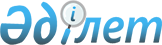 О некоторых вопросах передачи в конкурентную среду акционерного общества "Казахстанская компания по управлению электрическими сетями" (Kazakhstan Electricity Grid Operating Company) "KEGOC"Постановление Правительства Республики Казахстан от 19 сентября 2023 года № 814
      В соответствии с пунктом 3 статьи 193-1 Гражданского кодекса Республики Казахстан и статьей 187 Закона Республики Казахстан "О государственном имуществе" Правительство Республики Казахстан ПОСТАНОВЛЯЕТ:
      1. Разрешить акционерному обществу "Казахстанская компания по управлению электрическими сетями" (Kazakhstan Electricity Grid Operating Company) "KEGOC" осуществить размещение простых акций в количестве 15294118 (пятнадцать миллионов двести девяносто четыре тысячи сто восемнадцать) штук на организованном рынке ценных бумаг. 
      2. Внести в постановление Правительства Республики Казахстан от 30 июня 2008 года № 651 "Об утверждении перечней стратегических объектов, переданных в уставный капитал и (или) находящихся в собственности национальных холдингов и (или) национальных компаний либо их аффилированных лиц, а также иных юридических лиц с участием государства и стратегических объектов, находящихся в собственности юридических лиц, не аффилированных с государством, а также физических лиц" следующие изменение и дополнение:
      в перечне стратегических объектов, переданных в уставный капитал и (или) находящихся в собственности национальных холдингов и (или) национальных компаний либо их аффилированных лиц, а также иных юридических лиц с участием государства, утвержденном указанным постановлением:
      в разделе "Пакеты акций (доли участия, паи) в юридических лицах, в собственности которых находятся стратегические объекты":
      строку, порядковый номер 27, изложить в следующей редакции:
      "
      ";
      в перечне стратегических объектов, находящихся в собственности юридических лиц, не аффилированных с государством, а также физических лиц, утвержденном указанным постановлением:
      раздел "Пакеты акций (доли участия, паи) в юридических лицах, в собственности которых находятся стратегические объекты" дополнить строкой, порядковый номер 99, следующего содержания:
      "
      ".
      3. Настоящее постановление вводится в действие со дня его подписания.
					© 2012. РГП на ПХВ «Институт законодательства и правовой информации Республики Казахстан» Министерства юстиции Республики Казахстан
				
27.
85 % пакета акций АО "КЕGОС"
99.
15 % пакета акций АО "КЕGОС"
      Премьер-Министр  Республики Казахстан 

А. Смаилов
